Schůzka s rodiči budoucích prvňáčků 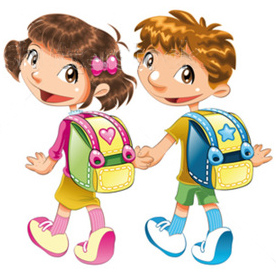 se koná3. 6. 2014 v budově ZŠ Solnice ve školní jídelně od 15:00 h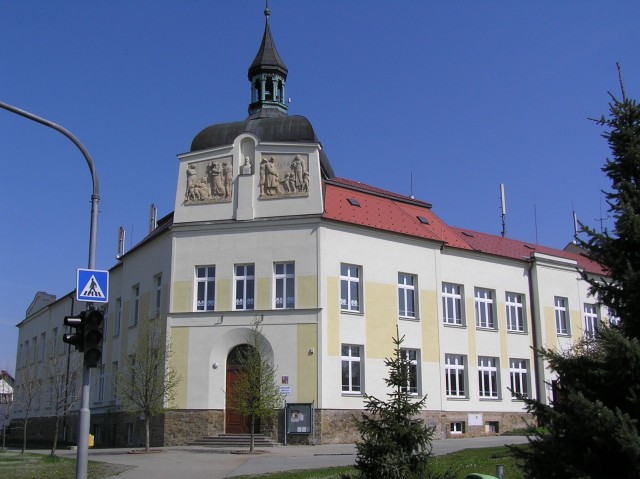 Na spolupráci se těší I. Berková a J. Hanusová.